List 14 to be tested on 15th JanuaryList 15  be tested on 22nd JanuaryList 16 to be tested on 29th JanuaryList 17 to be tested  5th February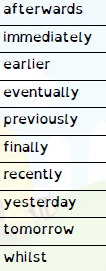 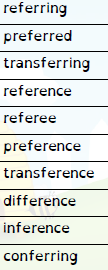 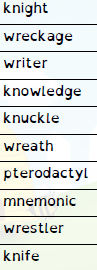 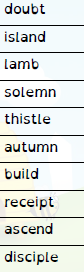 List 18 to be tested 12th FebruaryPlease help your child learn these spellings using the look, cover, write check method each week ready for a test planned on the dates shown. If we have a school trip or visit, the test will go ahead at the earliest date possible after the planned  test date.If you have given consent your child will be able to go online to the Spelling Shed to help them learn and consolidate these spellings.Many thanks.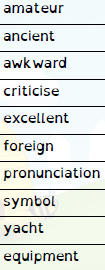 Please help your child learn these spellings using the look, cover, write check method each week ready for a test planned on the dates shown. If we have a school trip or visit, the test will go ahead at the earliest date possible after the planned  test date.If you have given consent your child will be able to go online to the Spelling Shed to help them learn and consolidate these spellings.Many thanks.